W imieniu Związku Miast i Gmin Morskich składam mieszkańcom Lęborka najserdeczniejsze życzenia z okazji Lęborskich Dni Jakubowych.Lębork każdego roku kultywuje swoim tradycjom, podtrzymując lokalny patriotyzm i uroczyście świętuje Lęborskie Dni Jakubowe. Towarzyszący wydarzeniu jarmark nawiązuje do średniowiecznych spotkań kupców
i rzemieślników. W tym roku pandemia koronawirusa pokrzyżowała również Wasze plany. Jednakże gratuluję Wam trwania w pięknej tradycji i lokalnej kulturze, z okazji Waszego Święta życzę Wam szybkiego powrotu do normalności. Z mojej pozycji dyrektora biura Związku Miast i Gmin Morskich służę Wam wsparciem w rozwiązywaniu problemów. Przypominam, że Związek jest platformą do dyskusji i wymiany doświadczeń. Jesteśmy dla Wasi wschłuchujemy się w Wasze potrzeby.Marcin Makowskidyrektor biuraZwiązku Miast i Gmin Morskich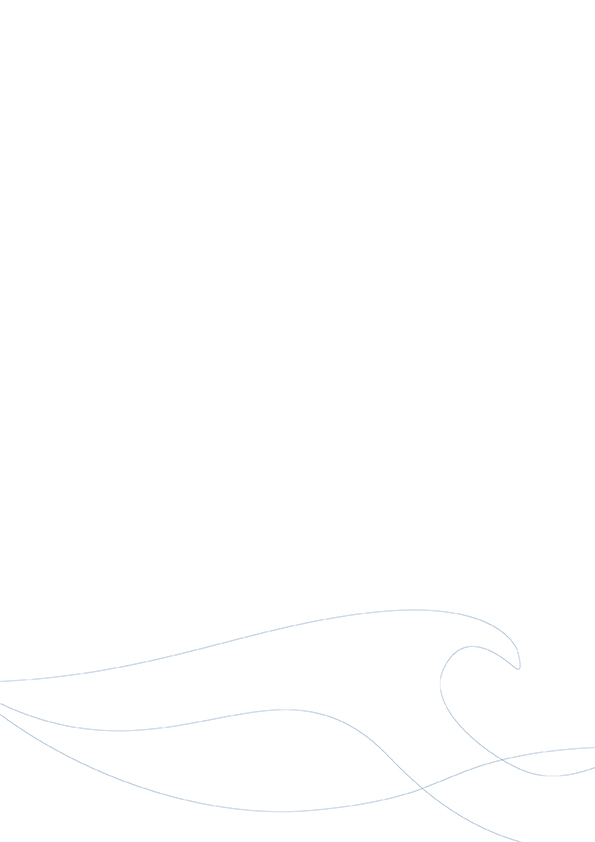 